Event Day Running Sheet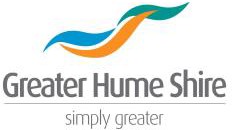 Additional Contact People and Contact Phone Numbers		Electronic Version is the controlled version. Printed copies are considered uncontrolled. Before using a printed copy verify that it is the current version.	Page 1 of 1Event DetailsEvent DetailsEvent DetailsEvent DetailsDate 	Day		Month		Year	Commencement Time		Commencement Time		Commencement Time		Location/Venue		Location/Venue		Location/Venue		Primary Contact Person 	Primary Contact Person 	Primary Contact Person 	Phone	 Mobile 		 Mobile 	TimeTimeTimeAction/TaskResponsibilityStart TimeFinish TimeDurationDescription of TaskList Who is ResponsibleDocument NameVersion NumberDate of IssueReview DateRISK – Event Day Running Sheet1.0.020 May 2015AsRequired